П Р И К А Зот «___» _________ 2018 г. № ___-пг. Горно-АлтайскОб утверждении Методики расчета значений целевых показателей государственной программы Республики Алтай «Управление государственными финансами» и признании утратившим силу приказа Министерства финансов Республики Алтайот 12 мая 2016 года № 71-пВ соответствии с постановлением Правительства Республики Алтай от 18 декабря 2014 года № 392 «Об утверждении Порядка разработки, реализации и оценки эффективности государственных программ Республики Алтай и признании утратившими силу некоторых постановлений Правительства Республики Алтай» п р и к а з ы в а ю:1. Утвердить Методику расчета значений целевых показателей государственной программы Республики Алтай «Управление государственными финансами», утвержденной постановлением Правительства Республики Алтай от «___» _______ 2018 года № ____.2. Признать утратившим силу приказ Министерства финансов Республики Алтай от 12 мая 2016 года № 71-п «Об утверждении Методики расчета значений целевых показателей государственной программы Республики Алтай «Управление государственными финансами» и признании утратившим силу приказа Министерства финансов Республики Алтай от 26 мая 2015 года № 93-п».3. Контроль за исполнением настоящего приказа возложить на заместителя министра финансов Республики Алтай Г.В. Векессера.4. Настоящий Приказ вступает в силу с 1 января 2019 года.МЕТОДИКАрасчета значений целевых показателей государственной программы Республики Алтай «Управление государственными финансами»Заместитель Председателя Правительства Республики Алтай, министрО.В. ЗавьяловаУТВЕРЖДЕНАприказом Министерства финансов Республики Алтайот «___» _______ 2018 г. № ___-п№ п/пНаименование целевого показателяЕд. изм.Методика и порядок расчета значения целевого показателяИсточник информации1.Динамика налоговых и неналоговых доходов консолидированного бюджета Республики Алтай % к предыдущему годугде:А – сумма поступлений налоговых и неналоговых доходов консолидированного бюджета Республики Алтай в отчетном году;В – сумма поступлений налоговых и неналоговых доходов консолидированного бюджета Республики Алтай за аналогичный период прошлого годаОтчет об исполнении консолидированного бюджета Республики Алтай2.Эффективность выравнивания бюджетной обеспеченности муниципальных образований в Республике Алтай не более, раз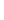 A – средний уровень расчетной бюджетной обеспеченности 5 наиболее обеспеченных муниципальных образований в Республике Алтай после выравнивания в отчетном финансовом году;B – средний уровень расчетной бюджетной обеспеченности 5 наименее обеспеченных муниципальных образований в Республике Алтай после выравнивания в отчетном финансовом годуИнформация Министерства финансов Республики Алтай3.Отношение объема государственного долга Республики Алтай  по состоянию на 1 января года, следующего за отчетным финансовым годом, к общему годовому объему доходов республиканского бюджета Республики Алтай без учета объема безвозмездных поступлений в отчетном финансовом году% – объем государственного долга Республики Алтай; – общий годовой объем доходов республиканского бюджета Республики Алтай;С – объем безвозмездных поступленийОтчет об исполнении республиканского  бюджета Республики Алтай, данные Государственной долговой книги Республики Алтай4.Наличие координационного органа по реализации мероприятий, направленных на повышение уровня финансовой грамотности в Республике Алтайда/нетИнформация Министерства финансов Республики АлтайПодпрограмма «Повышение эффективности бюджетных расходов»Подпрограмма «Повышение эффективности бюджетных расходов»Подпрограмма «Повышение эффективности бюджетных расходов»Подпрограмма «Повышение эффективности бюджетных расходов»Подпрограмма «Повышение эффективности бюджетных расходов»5.Сокращение разрыва уровня бюджетной обеспеченности между муниципальными образованиями (городским округом) в Республике Алтайда/нетИнформация  Министерства финансов  Республики Алтай6.Отношение дефицита республиканского бюджета Республики Алтай к общему объему доходов республиканского бюджета Республики Алтай без учета безвозмездных поступлений, за исключением поступлений от продажи акций и иных форм участия в капитале, находящихся в собственности Республики Алтай, и (или) снижения остатков средств на счетах по учету средств республиканского бюджета Республики Алтай, в том числе средств Резервного фонда Республики Алтай%   где: - размер дефицита республиканского бюджета Республики Алтай; - объем поступлений от продажи акций и иных форм участия в капитале, находящихся в собственности Республики Алтай, и (или) снижения остатков средств на счетах по учету средств республиканского бюджета Республики Алтай; - объем доходов  республиканского бюджета Республики Алтай; - объем безвозмездных поступленийОтчет об исполнении республиканского бюджета Республики Алтай7.Объем налоговых доходов консолидированного бюджета Республики Алтай (за вычетом: транспортного налога; налога на добычу полезных ископаемых; акцизов на автомобильный и прямогонный бензин, дизельное топливо, моторные масла для дизельных и (или) карбюраторных (инжекторных) двигателей, производимых на территории Республики Алтай; налога на прибыль и прочих платежей при выполнении соглашений о разделе продукции, в том числе платежей за пользование недрами, регулярных платежей за добычу полезных ископаемых (роялти); разовых поступлений) на душу населения, скорректированный на индекс бюджетных расходов8.Удельный вес расходов республиканского бюджета Республики Алтай, исполняемых в рамках государственных программ Республики Алтай, в общем объеме расходов республиканского бюджета Республики Алтай в отчетном финансовом году% где:А – объем расходов республиканского бюджета Республики Алтай, формируемых в рамках государственных программ Республики Алтай в отчетном финансовом году;В – объем расходов республиканского бюджета Республики Алтай в отчетном финансовом годуОтчет об исполнении республиканского бюджета Республики Алтай9.Проведение мониторинга и оценки качества управления бюджетным процессом в муниципальных образованиях в Республике Алтайда –1/нет –0В соответствии с Порядком проведения оценки качества организации и осуществления бюджетного процесса муниципальных образований в Республике Алтай, утвержденным постановлением Правительства Республики Алтай от 16 июня 2010 года № 114Информация  Министерства финансов  Республики Алтай10.Проведение мониторинга и оценки качества финансового менеджмента, осуществляемого главными администраторами бюджетных средств республиканского бюджета Республики Алтайда –1/нет –0В соответствии с Порядком проведения мониторинга и оценки качества финансового менеджмента, осуществляемого главными администраторами бюджетных средств республиканского бюджета Республики Алтай, утвержденным приказом Министерства финансов Республики Алтай от 05.05.2017 г. № 80-пИнформация  Министерства финансов  Республики АлтайОсновное мероприятие «Обеспечение сбалансированности и устойчивости бюджетной системы Республики Алтай»Основное мероприятие «Обеспечение сбалансированности и устойчивости бюджетной системы Республики Алтай»Основное мероприятие «Обеспечение сбалансированности и устойчивости бюджетной системы Республики Алтай»Основное мероприятие «Обеспечение сбалансированности и устойчивости бюджетной системы Республики Алтай»Основное мероприятие «Обеспечение сбалансированности и устойчивости бюджетной системы Республики Алтай»11.Удельный вес главных администраторов доходов республиканского бюджета Республики Алтай утвердивших методику прогнозирования поступлений доходов в бюджет в соответствии с общими требованиями к такой методике, установленными Правительством Российской Федерации, от общего их количества% где: – количество главных администраторов доходов республиканского бюджета Республики Алтай утвердивших методику прогнозирования поступлений доходов в бюджет; – общее количество главных администраторов доходов республиканского бюджета Республики АлтайИнформация  Министерства финансов  Республики Алтай12.Проведение оценки эффективности налоговых льгот (налоговых расходов), установленных законами Республики Алтайда - 1 / нет - 0Информация  Министерства финансов  Республики Алтай13.Наличие утвержденных органами местного самоуправления в Республике Алтай планов мероприятий по увеличению налоговых и неналоговых доходов консолидированного бюджета муниципального образования в Республике Алтайда –1/нет –0Информация  Министерства финансов  Республики Алтай14.Отношение объема заимствований Республики Алтай в отчетном финансовом году к сумме, направляемой в отчетном финансовом году на финансирование дефицита бюджета и (или) погашение долговых обязательств бюджета Республики Алтай%где: – объем заимствований Республики Алтай в отчетном финансовом году; – сумма, направленная в отчетном финансовом году на финансирование дефицита республиканского бюджета Республики Алтай; – сумма, направленная в отчетном финансовом году на погашение долговых обязательств республиканского бюджета Республики АлтайГодовой отчет об исполнении республиканского бюджета Республики Алтай 15.Размещение в сети «Интернет» результатов оценки качества финансового менеджмента, осуществляемого главными администраторами бюджетных средств республиканского бюджета Республики Алтайда-1/нет-0Информация Министерства финансов Республики Алтай16.Размещение в сети «Интернет» результатов оценки качества организации и осуществления бюджетного процесса муниципальных образований в Республике Алтайда-1/нет-0Информация Министерства финансов Республики Алтай17.Количество внесенных изменений в закон о республиканском бюджете Республики Алтайне более, разИнформация Министерства финансов Республики АлтайОсновное мероприятие «Повышение результативности предоставления межбюджетных трансфертов муниципальным образованиям в Республике Алтай»Основное мероприятие «Повышение результативности предоставления межбюджетных трансфертов муниципальным образованиям в Республике Алтай»Основное мероприятие «Повышение результативности предоставления межбюджетных трансфертов муниципальным образованиям в Республике Алтай»Основное мероприятие «Повышение результативности предоставления межбюджетных трансфертов муниципальным образованиям в Республике Алтай»Основное мероприятие «Повышение результативности предоставления межбюджетных трансфертов муниципальным образованиям в Республике Алтай»18.Доля дотаций на выравнивание бюджетной обеспеченности муниципальных образований в Республике Алтай, в том числе замененных дополнительными нормативами отчислений от налога на доходы физических лиц, в общем объеме межбюджетных трансфертов, предоставляемых из республиканского бюджета Республики Алтай местным бюджетам (за исключением субвенций, предоставляемых из республиканского бюджета Республики Алтай, межбюджетных трансфертов из республиканского бюджета Республики Алтай, источником финансового обеспечения которых являются средства федерального бюджета, средства Фонда содействия реформированию жилищно-коммунального хозяйства и Фонда развития моногородов) и расчетного объема дотаций, замененных дополнительными нормативами отчислений от налога на доходы физических лиц% где: - объем дотаций на выравнивание бюджетной обеспеченности муниципальных образований, в том числе замененных дополнительными нормативами отчислений от налога на доходы физических лиц,S - объем субвенций бюджетам муниципальных районов по расчету и предоставлению дотаций бюджетам поселений из республиканского бюджета Республики Алтай в отчетном финансовом году; - общий объем межбюджетных трансфертов, предоставляемых из республиканского бюджета Республики Алтай местным бюджетам;C - объем субвенций, предоставляемых из республиканского бюджета Республики Алтай,M - объем межбюджетных трансфертов из республиканского бюджета Республики Алтай, источником финансового обеспечения которых являются средства федерального бюджета;F – объем средств Фонда содействия реформированию жилищно-коммунального хозяйства;V – объем средств Фонда развития моногородов;D - расчетный объем дотаций, замененных дополнительными нормативами отчислений от налога на доходы физических лицИнформация Министерства финансов Республики Алтай19.Доля межбюджетных трансфертов, предоставляемых местным бюджетам в очередном финансовом году, распределяемых законом о бюджете, в общем объеме межбюджетных трансфертов, предоставляемых местным бюджетам% где: - объем целевых межбюджетных трансфертов местным бюджетам из республиканского бюджета Республики Алтай, распределение которых на очередной финансовый год утверждено законом о республиканском бюджете Республики Алтай; - общий объем целевых межбюджетных трансфертов местным бюджетам, предусмотренных законом о республиканском бюджете Республики Алтай в очередном финансовом годуИнформация Министерства финансов Республики Алтай20.Отношение объема межбюджетных трансфертов, выделенных муниципальным образованиям в Республике Алтай, к объему межбюджетных трансфертов, предусмотренных кассовым планом% где: - объем межбюджетных трансфертов, выделенных муниципальным образованиям в Республике Алтай; - объем межбюджетных трансфертов, предусмотренных кассовым планомИнформация Министерства финансов Республики Алтай21.Доля межбюджетных трансфертов, имеющих целевое назначение, предоставляемых в пределах суммы, необходимой для оплаты денежных обязательств получателей средств бюджета, в общем объеме межбюджетных трансфертов, имеющих целевое назначение% где: - объем межбюджетных трансфертов, имеющих целевое назначение, предоставляемых местным бюджетам в пределах суммы, необходимой для оплаты денежных обязательств получателей средств бюджета, предусмотренных законом о республиканском бюджете Республики Алтай на текущий финансовый год; - общий объем межбюджетных трансфертов, имеющих целевое назначение, местным бюджетам, предусмотренных законом о республиканском бюджете Республики Алтай на текущий финансовый годИнформация Министерства финансов Республики Алтай22.Проведение в отчетном году Министерством финансов Республики Алтай обучающих мероприятий для органов местного самоуправления муниципальных образований в Республике Алтайда - 1 / нет - 0Информация Министерства финансов Республики Алтай23.Доля муниципальных образований в Республике Алтай, бюджетам которых предоставлены межбюджетные трансферты на поддержку местных инициатив из республиканского бюджета Республики Алтай, в общем количестве муниципальных образований в Республике Алтай% где: - количество муниципальных образований в Республике Алтай, бюджетам которых предоставлены межбюджетные трансферты на поддержку местных инициатив из республиканского бюджета Республики Алтай; - общее количество муниципальных образований в Республике АлтайИнформация Министерства финансов Республики АлтайПодпрограмма «Содействие повышению финансовой грамотности в Республике Алтай»Подпрограмма «Содействие повышению финансовой грамотности в Республике Алтай»Подпрограмма «Содействие повышению финансовой грамотности в Республике Алтай»Подпрограмма «Содействие повышению финансовой грамотности в Республике Алтай»Подпрограмма «Содействие повышению финансовой грамотности в Республике Алтай»24.Доля количества баллов, набранных по итогам мониторинга и составления рейтинга субъектов Российской Федерации по уровню открытости бюджетных данных за отчетный финансовый год от максимально возможного количества баллов% где: - количество баллов, набранных Республикой Алтай в ходе проведения мониторинга и составления рейтинга субъектов Российской Федерации по уровню открытости бюджетных данных за отчетный финансовый год; - максимально возможное количество баллов Республики Алтай по методике проведения мониторинга и составления рейтинга субъектов Российской Федерации по уровню открытости бюджетных данных в отчетном финансовом годуИнформация Министерства финансов Республики Алтай25.Наличие регионального центра финансовой грамотностида/нетИнформация Министерства финансов Республики АлтайОсновное мероприятие «Содействие формированию финансово грамотного поведения населения»Основное мероприятие «Содействие формированию финансово грамотного поведения населения»Основное мероприятие «Содействие формированию финансово грамотного поведения населения»Основное мероприятие «Содействие формированию финансово грамотного поведения населения»Основное мероприятие «Содействие формированию финансово грамотного поведения населения»26.Количество тематических мероприятий, направленных на повышение уровня финансовой грамотности населения Республики Алтайед.Информация Министерства финансов Республики АлтайОбеспечивающая подпрограмма «Создание условий реализации государственной программы Республики Алтай«Управление государственными финансами»Обеспечивающая подпрограмма «Создание условий реализации государственной программы Республики Алтай«Управление государственными финансами»Обеспечивающая подпрограмма «Создание условий реализации государственной программы Республики Алтай«Управление государственными финансами»Обеспечивающая подпрограмма «Создание условий реализации государственной программы Республики Алтай«Управление государственными финансами»Обеспечивающая подпрограмма «Создание условий реализации государственной программы Республики Алтай«Управление государственными финансами»27.Уровень достижения показателей государственной программы%В соответствии с методикой утвержденной совместным приказом Министерства экономического развития и туризма Республики Алтай № 170-ОД, Министерства финансов Республики Алтай № 166-п от 21.10.2016 г. «Об утверждении Методики оценки эффективности реализации государственных программ Республики Алтай»